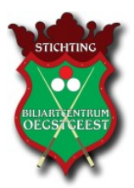 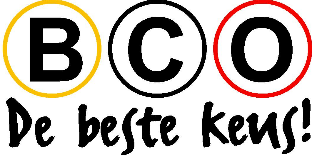 Zondag 17 maart 2019 !!KNBB DRIEBANDEN-GROOT BEKERCOMPETITIE 5E RONDE(voor plaatsing voor de Nationale Bekerfinale 2018-2019) Wedstrijd 1 : aanvang 12.00 uurWedstrijd 2 : aanvang rond 16.00 uur inBiljartcentrum Oegstgeest, De Voscuyl 38a, OEGSTGEEST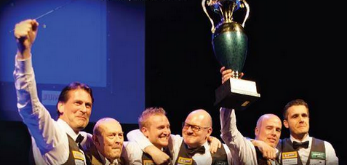 Bekerwinnaars seizoen 2017-2018 : STZ ZundertBCO/Paeoniapassion.comHerman van DaalenRobert KosterPaul WittemanRens HoebaMarcel van DeldenSTZ Zundert Roland ForthommePeter CeulemansBarry van BeersRik van BeersRoland UijtdewillegenLennart SchrauwenSam van Etten